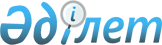 О внесении изменений и дополнений в постановление Правительства Республики Казахстан от 9 августа 2011 года № 920 "Об утверждении Правил продажи объектов приватизации"Постановление Правительства Республики Казахстан от 18 апреля 2013 года № 374

      Правительство Республики Казахстан ПОСТАНОВЛЯЕТ:



      1. Внести в постановление Правительства Республики Казахстан от 9 августа 2011 года № 920 «Об утверждении Правил продажи объектов приватизации» (САПП Республики Казахстан, 2011 г., № 51, ст. 706) следующие изменения и дополнения:



      в Правилах продажи объектов приватизации, утвержденных указанным постановлением:



      в пункте 1:



      подпункт 1) изложить в следующей редакции:

      «1) текущая цена - цена объекта приватизации, складывающаяся в ходе торгов на аукционе или электронном аукционе;»;



      в подпункте 2) внесены изменения в текст на казахском языке, текст на русском языке не меняется;



      подпункты 4), 5) и 6) изложить в следующей редакции:

      «4) аукционный номер - номер, присваиваемый участнику для участия на аукционе или электронном аукционе, при наличии электронной цифровой подписи;

      5) аукционист - физическое лицо, проводящее аукцион и владеющее техникой проведения соответствующих аукционных торгов, являющееся работником продавца либо привлекаемое в порядке, определенном законодательством Республики Казахстан о государственных закупках;

      6) начальная цена - цена, устанавливаемая комиссией по вопросам приватизации объектов государственной собственности, с учетом отчета об оценке независимого оценщика;»;



      дополнить подпунктом 15-1) следующего содержания:

      «15-1) гарантийный взнос - денежная сумма в размере 15 % от начальной цены объекта приватизации, вносимая физическим или негосударственным юридическим лицом для участия в торгах;»;



      дополнить подпунктом 22-1) следующего содержания:

      «22-1) веб-портал реестра - интернет-ресурс,  размещенный в сети Интернет по адресу: www.gosreestr.kz, предоставляющий единую точку доступа к электронной базе данных по продаже объектов приватизации реестра государственного имущества (далее – реестр);»;



      подпункт 23) изложить в следующей редакции:

      «23) организатор - продавец, либо юридическое или физическое лицо, привлекаемое в порядке, определенном законодательством о государственных закупках, организующее подготовку и продажу объектов приватизации»;



      дополнить подпунктами 24), 25), 26), 27) следующего содержания:

      «24) электронный аукцион – форма торгов, проводимая с использованием веб-портала реестра в электронном формате;

      25) электронный аукционный зал (далее – аукционный зал) – раздел веб-портала реестра, обеспечивающий возможность ввода, хранения и обработки информации, необходимой для проведения электронного аукциона;

      26) электронный документ - документ, в котором информация представлена в электронно-цифровой форме и удостоверена посредством электронной цифровой подписи;

      27) электронная цифровая подпись (далее - ЭЦП) - набор электронных цифровых символов, созданный средствами электронной цифровой подписи и подтверждающий достоверность электронного документа, его принадлежность и неизменность содержания;»;



      часть первую пункта 2 изложить в следующей редакции:

      «2. Решение о приватизации объекта принимается уполномоченным органом по государственному имуществу либо местным исполнительным органом, которые обеспечивают внесение информации об объектах приватизации в реестр.»;



      в пункте 8:



      подпункты 4) и 5) изложить в следующей редакции:

      «4) осуществление подготовки и проведения торгов;

      5) определение начальной, стартовой и минимальной цен объектов приватизации, суммы гарантийного взноса на основании решения комиссии по вопросам приватизации государственной собственности;»;



      в подпункте 13) внесены изменения в текст на казахском языке, текст на русском языке не меняется;



      подпункт 15) изложить в следующей редакции:

      «15) заключение договора на организацию и проведение торгов с организатором, а также аукциона с аукционистом, в случае привлечения;»;



      дополнить подпунктом 16-1) следующего содержания:

      «16-1) рассмотрение электронной заявки и документов, представленных физическими или негосударственными юридическими лицами для участия в электронном аукционе, и допуск их к электронному аукциону;»;



      часть первую пункта 11 изложить в следующей редакции:

      «11. Для организации и проведения торгов продавцом в обязательном порядке формируется постоянная комиссия по вопросам приватизации объектов государственной собственности (далее - комиссия), в состав которой включаются представители продавца и других государственных органов или представители их территориальных подразделений. Число членов комиссии составляет не менее 5 человек. Председателем комиссии является представитель продавца. Секретарь не является членом комиссии.»;



      в пункте 12:



      в подпункте 2) внесены изменения в текст на казахском языке, текст на русском языке не меняется;



      подпункт 4) изложить в следующей редакции:

      «4) принимает решение об установлении начальной, стартовой и минимальной цен объекта приватизации с учетом отчета об оценке стоимости объекта приватизации, представленного оценщиком;»;



      подпункт 6) изложить в следующей редакции:

      «6) принимает решение о сумме гарантийного взноса;»;



      подпункты 11) и 12) изложить в следующей редакции:

      «11) рассматривает документы участников торгов и допускает их к торгам (за исключением электронного аукциона);

      12) объявляет победителя торгов (за исключением электронного аукциона).»;



      пункт 13 изложить в следующей редакции:

      «13. Подготовку к проведению торгов осуществляет продавец, который обеспечивает своевременное опубликование извещения о проведении торгов, проводит прием заявок и регистрацию участников, передает поступившие материалы аукциона, тендера и конкурса путем двухэтапных процедур для рассмотрения комиссией.»;



      в пункте 14:



      подпункт 2) изложить в следующей редакции:

      «2) определяются начальная, стартовая и минимальная цены объектов приватизации с учетом отчета об оценке стоимости объекта приватизации, представленного оценщиком;»;



      подпункт 5) изложить в следующей редакции:

      «5) определяется порядок внесения гарантийного взноса;»;



      пункт 15 изложить в следующей редакции:

      «15. Гарантийный взнос вносится на реквизиты продавца в форме и порядке, установленном в извещении, и в соответствии с законодательством Республики Казахстан. Гарантийный взнос вносится участником либо от имени участника любым другим физическим или юридическим лицом. Получателем гарантийного взноса является продавец.»;



      в пункте 18:



      в части второй внесены изменения в текст на казахском языке, текст на русском языке не меняется;



      часть третью изложить в следующей редакции:

      «Извещение публикуется в периодических печатных изданиях и на веб-портале реестра на казахском и русском языках.»;



      в подпункте 4) пункта 19 внесены изменения в текст на казахском языке, текст на русском языке не меняется;



      абзац четвертый пункта 20 изложить в следующей редакции:

      «2) свидетельство о государственной регистрации (перерегистрации) юридического лица либо справка о государственной регистрации (перерегистрации) юридического лица;»;



      пункт 21 изложить в следующей редакции:

      «21. Регистрация участников торгов производится со дня публикации извещения и заканчивается за сорок восемь часов до начала электронного аукциона, за один час до начала аукциона и двадцать четыре часа до начала тендера и/или конкурса путем двухэтапных процедур.»;



      в пункте 22:



      абзац первый изложить в следующей редакции:

      «22. Для регистрации в качестве участника аукциона, тендера или конкурса путем двухэтапных процедур необходимо представить:»;



      подпункт 2) изложить в следующей редакции:

      «2) для физических лиц: 

      копию паспорта или документа, удостоверяющего личность физического лица, с обязательным предъявлением оригинала для сверки либо нотариально засвидетельствованную копию указанного документа;

      оригинал справки с банка, подтверждающей наличие текущего счета;

      для юридических лиц: 

      копию устава с обязательным предъявлением оригинала для сверки или нотариально засвидетельствованную копию указанного документа;

      копию свидетельства о государственной регистрации (перерегистрации) юридического лица с обязательным предъявлением оригинала для сверки или нотариально засвидетельствованную копию указанного документа либо справку о государственной регистрации (перерегистрации) юридического лица;

      оригинал справки с банка, подтверждающей наличие банковского счета.

      Оригиналы документов после сверки возвращаются в течение одного рабочего часа.»;



      часть первую пункта 23 изложить в следующей редакции:

      «23. Прием заявок и регистрация лиц, желающих принять участие в аукционе, тендере или конкурсе путем двухэтапных процедур, производятся при наличии полного комплекта требуемых документов.»;



      дополнить пунктами 23-1, 23-2, 23-3 следующего содержания:

      «23-1. Для участия в электронном аукционе необходимо предварительно зарегистрироваться на веб-портале реестра с указанием:

      1) для физических лиц: индивидуального идентификационного номера (далее – ИИН), фамилии, имени и отчества (при наличии);

      2) для юридических лиц: бизнес-идентификационного номера (далее – БИН), полного наименования, фамилии, имени и отчества (при наличии) первого руководителя;

      3) реквизитов расчетного счета в банке второго уровня для возврата гарантийного взноса;

      4) контактных данных (почтовый адрес, телефон, факс, е-mail);

      5) срока действия ЭЦП, выданной национальным удостоверяющим центром.

      При изменении вышеуказанных данных участник в течение одного рабочего дня изменяет данные, внесенные в веб-портал реестра.

      23-2. Для регистрации в качестве участника электронного аукциона необходимо на веб-портале реестра зарегистрировать электронную заявку на участие в электронном аукционе (далее – электронная заявка) по форме, указанной в пункте 22 настоящих Правил, подписанную ЭЦП участника, с приложением электронных (сканированных) копий следующих документов:

      1) для физических лиц: паспорта или документа, удостоверяющего личность физического лица, а также справки с банка, подтверждающей наличие текущего счета;

      для юридических лиц: устава, свидетельства о государственной регистрации (перерегистрации) юридического лица либо справки о государственной регистрации (перерегистрации) юридического лица, а также справки с банка, подтверждающей наличие банковского счета;

      2) платежного документа с отметкой банка, подтверждающего перечисление участником суммы гарантийного взноса;

      3) документа, удостоверяющего полномочия представителя юридического лица, а также паспорта или документа, удостоверяющих личность представителя юридического лица;

      4) при продаже принадлежащих государству акций - выписки из реестра акционеров, содержащей информацию об акционерных обществах, которые владеют акциями участника (на момент опубликования извещения).

      Иностранные юридические лица представляют электронные (сканированные) копии учредительных документов с нотариально заверенным переводом на казахский и/или русский языки.

      23-3. Победитель электронного аукциона представляет продавцу при подписании договора купли-продажи копии документов, указанных в пункте 23-2 настоящих Правил, с обязательным предъявлением оригиналов для сверки либо нотариально засвидетельствованные копии указанных документов. Оригиналы документов после сверки возвращаются в течение одного рабочего часа.»;



      в пункте 24:



      подпункт 1) исключить;



      подпункт 3) изложить в следующей редакции:

      «3) требовать представления дополнительных документов для регистрации в качестве участника, кроме перечисленных в пунктах 22 и 23-2 настоящих Правил.»;



      пункт 25 изложить в следующей редакции:

      «25. Документы участников после регистрации в журнале хранятся в сейфе, в день проведения аукциона, тендера или конкурса путем двухэтапных процедур документы участников передаются комиссии для рассмотрения и допуска к аукциону, тендеру или конкурсу путем двухэтапных процедур.»;



      дополнить пунктами 26-1, 26-2 следующего содержания:

      «26-1. Продавец в течение одного рабочего дня с даты регистрации электронной заявки на веб-портале реестра рассматривает электронные заявки и документы, представленные физическими или юридическими лицами для участия в электронном аукционе, и направляет на электронный адрес участника, указанный на веб-портале реестра, электронное уведомление о принятии электронной заявки или причинах отказа в принятии электронной заявки. Участнику, допущенному продавцом к электронному аукциону, представляется доступ к аукционному залу по аукционному номеру, присваиваемому веб-порталом реестра.

      Основанием для отказа продавцом в принятии электронной заявки являются несоблюдение участником требований, указанных в пунктах 23-1 и 23-2 настоящих Правил, а также непоступление до окончания срока рассмотрения электронной заявки и документов физического и юридического лица гарантийного взноса, указанного в извещении о проведении торгов, на счет продавца.

      26-2. Продавец аннулирует аукционный номер участника, письменно отказавшегося от участия в аукционе или электронном аукционе, не позднее чем за три рабочих дня до его проведения.»;



      пункт 28 исключить;



      пункт 29 изложить в следующей редакции:

      «29. Участникам допускается внесение любого количества гарантийных взносов, при этом один гарантийный взнос дает право покупки того объекта приватизации, для участия в торгах по которому участником внесен данный гарантийный взнос.»;



      пункт 30 дополнить частью второй следующего содержания:

      «При выставлении объекта приватизации на вторые и последующие торги с применением английского метода торгов стартовая цена объекта устанавливается путем снижения стартовой цены предыдущего аукциона, проведенного английским методом торгов, не более чем на 50 процентов. При выставлении объекта приватизации на торги с применением голландского метода торгов первоначальная минимальная цена устанавливается в размере не менее 50 процентов от начальной цены. При каждом последующем аукционе по голландскому методу минимальная цена устанавливается путем снижения минимальной цены предыдущего аукциона не более чем на 50 процентов, за исключением третьих и последующих торгов с применением голландского метода, по которым Комиссией допускается принятие решения об отмене ограничений по минимальной цене.»;



      пункты 32, 33, 34 и 35 изложить в следующей редакции:

      «32. Аукцион по каждому объекту приватизации начинается с объявления аукционистом объекта продажи, краткой характеристики объекта приватизации, который выставляется, метода проведения торгов, стартовой цены и шага изменения цены. Аукционистом допускается изменение шага в процессе аукциона, объявляя об этом.

      Шаг изменения цены устанавливается следующим образом:

      1) при стартовой или текущей цене объекта приватизации в размере до 100 000-кратного размера месячного расчетного показателя шаг изменения устанавливается в размере 10 процентов;

      2) при стартовой или текущей цене объекта приватизации в размере от 100 000-кратного до 500 000-кратного размера месячного расчетного показателя шаг изменения устанавливается в размере 5 процентов;

      3) при стартовой или текущей цене объекта приватизации в размере от 500 000-кратного размера месячного расчетного показателя и выше шаг изменения устанавливается в размере 1 процента.

      Интервал между повторами объявления аукционистом цены объекта составляет не менее 5 секунд.

      33. Аукцион проводится по одному из двух ниже описанных методов:

      1) Английский метод торгов:

      аукционист объявляет стартовую цену объекта приватизации и шаг увеличения цены. Поднятием номера участники аукциона повышают стартовую цену, но не менее чем на объявленный шаг. Аукционист объявляет аукционные номера участвующих на аукционе, закрепляет цену и предлагает ее повысить. Аукцион по объекту приватизации идет до максимально предложенной цены. Участник, предложивший наиболее высокую цену за объект приватизации, объявляется аукционистом. Аукционист трижды повторяет последнюю цену объекта приватизации и при отсутствии других поднятых номеров с ударом молотка объявляет о продаже данного объекта приватизации.

      Аукцион по объекту приватизации по английскому методу торгов считается состоявшимся только в том случае, если стартовая цена объекта приватизации повысилась не менее чем на два шага увеличения цены, при этом повышение стартовой цены на два шага осуществляют не менее двух участников. 

      2) Голландский метод торгов:

      аукционист объявляет стартовую цену объекта приватизации и понижает ее с заявленным шагом, объявляя новую цену. Аукционист называет номер участника, который первый поднял аукционный номер при объявленной цене, и с ударом молотка объявляет его победителем по данному объекту приватизации. Если при объявлении аукционистом минимальной цены объекта приватизации ни один из участников не изъявил желания приобрести данный объект приватизации, то этот объект приватизации снимается с аукциона.

      В случае, если в момент объявления цены одновременно поднимаются два или более номера, то аукционист начинает повышать цену на величину фиксированного шага до момента определения победителя. Объявленный шаг равен установленному шагу на аукционе по голландскому методу, но в сторону увеличения. Если при повышении цены никто из лиц, участвующих на аукционе, одновременно поднявших свои номера, не изъявил желание приобрести его по цене с повышением, то аукционист применяет процедуру жеребьевки.

      Аукцион по объекту приватизации считается несостоявшимся в случае, если на момент его проведения участвует только один участник, за исключением третьих и последующих торгов по голландскому методу, на которых допускается продажа объекта приватизации единственному участнику.

      34. Результаты аукциона по каждому проданному объекту приватизации оформляются протоколом о результатах аукциона, который подписывается председателем комиссии, всеми членами комиссии, аукционистом и победителем по окончании аукциона по каждому объекту приватизации и подлежит включению в реестр в течение пяти рабочих дней со дня проведения аукциона. Член комиссии при необходимости письменно излагает свое особое мнение в протоколе или прилагает его к протоколу. Аукционист при необходимости объявляет перерыв для подписания протокола, но не более чем на десять минут. Протокол составляется по одному экземпляру для продавца, покупателя и организатора. Организатор передает продавцу один экземпляр протокола о результатах аукциона не позднее дня, следующего за днем проведения аукциона.

      35. Протокол о результатах аукциона является документом, фиксирующим результаты аукциона и обязательства победителя и продавца подписать договор купли-продажи объекта приватизации по цене продажи. Договор купли-продажи с победителем подписывается в срок не более десяти календарных дней со дня подписания протокола о результатах аукциона. В случае неподписания победителем в установленные сроки протокола о результатах аукциона или договора купли-продажи, данный объект приватизации вновь выставляется на торги.»; 



      дополнить разделом 4-1 следующего содержания: 

      «4-1. Проведение электронного аукциона 

      36-1. Определение стартовой, начальной и минимальной цены объекта приватизации, внесение гарантийного взноса, выставление объекта приватизации на первые и последующие торги при проведении электронного аукциона осуществляются в соответствии с пунктами 27, 29, 30 настоящих Правил»;

      36-2. Участники электронного аукциона в течение одного часа до начала электронного аукциона заходят в аукционный зал, используя ЭЦП и аукционный номер. Электронный аукцион начинается в указанное в извещении о проведении торгов время города Астаны путем автоматического размещения в аукционном зале стартовой цены объекта приватизации.

      Электронный аукцион в аукционном зале проходит в период со вторника по пятницу, за исключением праздничных и выходных дней, предусмотренных законодательством Республики Казахстан. Электронный аукцион проводится в период с 10:00 часов до 17:00 часов по времени города Астаны, при этом электронный аукцион начинается не позднее 15:00 часов по времени города Астаны.

      Если на момент завершения электронного аукциона с применением английского метода торгов в 17:00 часов победитель электронного аукциона не определен, то победителем признается участник, последний подтвердивший свое желание приобрести объект приватизации, и электронный аукцион по данному объекту приватизации признается состоявшимся. 

      Если на момент завершения электронного аукциона с применением голландского метода торгов в 17:00 часов победитель электронного аукциона не определен, то электронный аукцион по данному объекту приватизации признается несостоявшимся.

      36-3. В случае, если на момент начала электронного аукциона в аукционном зале по объекту приватизации зарегистрировались и находятся менее двух участников электронного аукциона, то электронный аукцион по данному объекту приватизации признается не состоявшимся (за исключением третьих и последующих торгов по голландскому методу, на которых допускается продажа объекта приватизации единственному участнику).

      36-4. Шаг изменения цены устанавливается следующим образом:

      1) при стартовой или текущей цене объекта приватизации в размере до 100 000-кратного размера месячного расчетного показателя шаг изменения устанавливается в размере 10 процентов; 

      2) при стартовой или текущей цене объекта приватизации в размере от 100 000-кратного до 500 000-кратного размера месячного расчетного показателя шаг изменения устанавливается в размере 5 процентов;

      3) при стартовой или текущей цене объекта приватизации в размере от 500 000-кратного размера месячного расчетного показателя и выше шаг изменения устанавливается в размере 1 процента. 

      Электронный аукцион проводится по одному из двух ниже описанных методов.

      36-5. Электронный аукцион по английскому методу торгов:

      1) если в течение двадцати минут с начала электронного аукциона в аукционном зале ни один из участников не подтвердил свое желание приобрести объект приватизации путем увеличения стартовой цены объекта приватизации на шаг, установленный согласно пункту 36-4 настоящих Правил, то электронный аукцион по данному объекту приватизации признается не состоявшимся;

      2) если в течение двадцати минут с начала электронного аукциона в аукционном зале один из участников подтвердит свое желание приобрести объект приватизации путем увеличения стартовой цены объекта приватизации на шаг, установленный согласно пункту 36-4 настоящих Правил, то стартовая цена увеличивается на установленный шаг; 

      3) если в течение двадцати минут после увеличения текущей цены ни один из участников не подтвердит свое желание приобрести объект приватизации путем увеличения текущей цены, то победителем признается участник, последний подтвердивший свое желание приобрести объект приватизации, а электронный аукцион по данному объекту приватизации признается состоявшимся.

      Электронный аукцион по объекту приватизации по английскому методу торгов идет до максимально предложенной цены одним из участников.

      Электронный аукцион по объекту приватизации по английскому методу торгов считается состоявшимся только в том случае, если стартовая цена объекта приватизации повысилась не менее чем на два шага увеличения цены, при этом повышение стартовой цены на два шага осуществляют не менее двух участников.

      36-6. Электронный аукцион по голландскому методу торгов:

      1) если в течение пяти минут с начала электронного аукциона ни один из участников не подтвердит свое желание приобрести объект приватизации в электронном аукционе, то стартовая цена объекта приватизации уменьшается на шаг, установленный согласно пункту 36-4 настоящих Правил;

      2) если в течение пяти минут после уменьшения цены ни один из участников не подтвердил свое желание приобрести объект приватизации, то последняя объявленная цена объекта приватизации уменьшается с установленным шагом.

      Победителем электронного аукциона по голландскому методу торгов признается участник, первый подтвердивший свое желание приобрести объект приватизации по объявленной цене, и электронный аукцион по данному объекту приватизации признается состоявшимся;

      3) если цена объекта приватизации достигла установленного минимального размера, и ни один из участников не подтвердил свое желание приобрести объект приватизации, то электронный аукцион признается не состоявшимся.

      В случаях, указанных в части четвертой пункта 36-2, в пункте 36-3, подпункте 1) пункта 36-5 и подпункте 3) пункта 36-6 настоящих Правил, продавцом подписывается акт о несостоявшемся электронном аукционе, распечатываемый из веб-портала реестра.

      36-7. Результаты электронного аукциона по каждому проданному объекту приватизации оформляются электронным протоколом о результатах электронного аукциона, который подписывается на веб-портале реестра продавцом и победителем с использованием ЭЦП в течение двадцати четырех часов после завершения электронного аукциона.

      36-8. Протокол о результатах электронного аукциона является документом, фиксирующим результаты электронного аукциона и обязательства победителя и продавца подписать договор купли-продажи объекта приватизации по цене продажи. Договор купли-продажи с победителем подписывается в срок не более десяти календарных дней со дня проведения электронного аукциона. 

      36-9. В случае, если победитель отказался от подписания электронного протокола о результатах электронного аукциона либо договора купли-продажи в сроки, указанные в пунктах 36-7 и 36-8 настоящих Правил, то продавцом подписывается акт об отмене результатов электронного аукциона, распечатываемый из веб-портала реестра, и данный объект приватизации вновь выставляется на торги.

      36-10. Функционирование веб-портала реестра обеспечивается единым оператором в сфере учета государственного имущества (далее – единый оператор).

      36-11. При возникновении в ходе электронного аукциона технического сбоя, препятствующего участию в электронном аукционе, участник:

      1) уведомляется в течение 30 секунд с момента отсутствия устойчивой связи с веб-порталом реестра путем выведения на монитор участника электронного аукциона электронного уведомления с контактными данными единого оператора;

      2) незамедлительно посредством телефона или электронного сообщения ставит в известность об этом по контактным данным единого оператора.

      36-12. Единый оператор фиксирует факт наличия технического сбоя и при наличии технического сбоя на стороне веб-портала реестра уведомляет всех участников электронного аукциона посредством размещения информации на веб-портале реестра.

      36-13. При наличии технического сбоя компьютерного и/или телекоммуникационного оборудования участника электронный аукцион продолжается.

      36-14. В случае наличия факта технического сбоя веб-портала реестра, указанного в пункте 36-12 настоящих Правил, препятствующего проведению электронного аукциона или процедуре проведения электронного аукциона, единый оператор письменно уведомляет об этом продавца, а продавец переносит электронный аукцион на один из последующих трех рабочих дней после дня исправления единым оператором технического сбоя с обязательным предварительным уведомлением принимавших участие в электронном аукционе участников о дате и времени продолжения данного электронного аукциона посредством размещения информации на веб-портале реестра и направления электронного сообщения на электронный адрес участника, указанный на веб-портале реестра.»;



      пункт 37 дополнить частью второй следующего содержания:

      «На тендере при выставлении объекта приватизации на вторые и последующие торги стартовая цена снижается не более чем на 20 процентов от стартовой цены предыдущего тендера.»;



      пункт 38 изложить в следующей редакции:

      «38. Гарантийный взнос для участия в тендере вносится на каждый объект приватизации отдельно.»;



      пункт 40 изложить в следующей редакции:

      «40. Продавец определяет условия тендера, стартовую цену объекта приватизации, сумму гарантийного взноса на основании решения комиссии.»;



      пункт 63 изложить в следующей редакции:

      «63. Оплата услуг организатора и/или аукциониста и/или единого оператора включается в расходы продавца на подготовку и проведение торгов по приватизации.»;



      в пункте 66 внесены изменения в текст на казахском языке, текст на русском языке не меняется;



      в пункте 71 внесены изменения в текст на казахском языке, текст на русском языке не меняется; 



      приложение к указанным Правилам изложить в новой редакции согласно приложению к настоящему постановлению.



      2. Настоящее постановление вводится в действие по истечении десяти календарных дней после первого официального опубликования.      Премьер-Министр

      Республики Казахстан                       С. Ахметов

Приложение к        

постановлению Правительства

Республики Казахстан    

от 18 апреля 2013 года № 374 

Приложение         

к Правилам продажи объектов

приватизации        

                                 ЗАЯВКА      на участие в _______________________________

      (указывается форма торгов)

по продаже объекта (-ов) приватизации

      1. Рассмотрев опубликованное извещение о продаже объекта (-ов)

приватизации и ознакомившись с правилами продажи,

____________________________________________________________________

                       (Ф.И.О. физического лица или 

____________________________________________________________________

____________________________________________________________________

                    наименование юридического лица и Ф.И.О.

               руководителя или представителя юридического лица,

                     действующего на основании доверенности)

желает принять участие в торгах, которые состоятся

«___» _________ 20 __ года

по адресу: _______________________________ .

      2. Мною (нами) внесен (-о) ______________ гарантийный (-х) взнос (-ов) для 

                                                   (количество)

участия в торгах общей суммой

__________ (________________________________________)

(цифрами)                 (сумма прописью)

тенге на депозитный счет _____________________________________

                                          (указываются уполномоченный орган

                                          по государственному имуществу либо

                                          местный исполнительный орган)

ИИК № ________________ в Комитете казначейства Министерства

финансов Республики Казахстан, БИН ___________, код назначения

платежа ______, Кбе ___________, код учреждения __________.

      Сведения об объектах приватизации, по которым внесен

гарантийный взнос:      Сведения о внесенных гарантийных взносах:      3. Я (мы) осведомлен (-ы), что не подлежат регистрации в качестве участника торгов:

      1) юридическое лицо, которое в соответствии с законодательными актами Республики Казахстан или учредительными документами не вправе заниматься теми видами деятельности, осуществление которых является условием продажи объекта на торгах;

      2) организатор. 

      4. Согласен (-ы) с тем, что в случае обнаружения моего (нашего) несоответствия требованиям, предъявляемым к участнику, я (мы) лишаюсь(-емся) права участия в торгах, подписанный мной (нами) протокол о результатах торгов и договор купли-продажи будут признаны недействительными.

      5. В случае, если я (мы) буду (-ем) определен (-ы) победителем (-ями) торгов, принимаю (-ем) на себя обязательства подписать протокол о результатах торгов в день проведения _________________________________________ и подписать договор

                          (указывается форма торгов) 

      купли-продажи в течение десяти календарных дней со дня проведения _______________________________.

                                                                                                           (указывается форма торгов)

      6. Согласен (-ы) с тем, что сумма внесенного мною (нами) гарантийного взноса не возвращается и остается у продавца в случаях:

      1) отказа от участия в торгах менее чем за три рабочих дня до его проведения;

      2) отказа подписать протокол о результатах торгов;

      3) отказа подписать договор купли-продажи в установленные сроки;

      4) неисполнения и/или ненадлежащего исполнения мною (нами) обязательств по договору купли-продажи;

      5) обнаружения моего (нашего) несоответствия требованиям, предъявляемым к участнику.

      7. Настоящая заявка вместе с протоколом о результатах торгов имеет силу договора, действующего до заключения договора купли-продажи.

      8. Представляю (-ем) сведения о себе:

      Для юридического лица:      Наименование _____________________________________________________

      БИН _____________________________________________________

      Ф.И.О. руководителя _____________________________________________________

      Адрес: _____________________________________________________

      Номер телефона (факса): _____________________________________________________

      Банковские реквизиты:

      ИИК _____________________________________________________

      БИК _____________________________________________________

      Наименование банка _____________________________________________________

      Кбе _____________________________________________________

      К заявке прилагаются:

      1) _____________________________________________________

      2) _____________________________________________________

      3) _____________________________________________________

      4) _____________________________________________________

      Для физического лица:

      Ф.И.О. _____________________________________________________

      ИИН _____________________________________________________

      Паспортные данные _____________________________________________________

      Адрес: _____________________________________________________

      Номер телефона (факса): _____________________________________________________

      Банковские реквизиты:

      ИИК _____________________________________________________

      БИК _____________________________________________________

      Наименование банка _____________________________________________________

      Кбе _____________________________________________________

      К заявке прилагаются:

      1)_____________________________________________

      2) ____________________________________________

      3) ____________________________________________

      _____________     __________________________________________

         (подпись)              (Ф.И.О. физического лица или наименование

                                юридического лица и Ф.И.О. руководителя или

                                представителя юридического лица,

                                действующих на основании  доверенности)      «___» ____________ 20 __ г.М.П.Принято «___» __________ 20 __ г. __________ часов _______ мин.____________     __________________________________________________

(подпись)                (Ф.И.О. лица, принявшего заявку)

Аукционный номер участника _____________________ (указывается при проведении аукциона или электронного аукциона)
					© 2012. РГП на ПХВ «Институт законодательства и правовой информации Республики Казахстан» Министерства юстиции Республики Казахстан
				№ п/пНаименование объекта приватизацииСумма гарантийного взноса, подлежащая перечислению, тенге12Итого№ п/пНазначение гарантийного взноса и наименование объекта приватизации, по которому внесен гарантийный взнос для участия в торгах№ платежного документаДата платежного документаСумма гарантийного взноса, тенге12Итого